Committee on WIPO s (CWS)Reconvened Fourth SessionGeneva, March 21 to 24, 2016Status report on the preparation of Annexes V and VI, and the revision of WIPO Standard ST.96Document prepared by the SecretariatINTRODUCTIONSince the progress report was presented at the fourth session of the Committee on WIPO Standards (CWS) held in May 2014, the XML4IP Task Force has continued its discussions, through its e-forum, online conference and physical meetings, in order to carry out Task No. 41:  “prepare a proposal for Annexes V and VI of ST.96 for adoption by the CWS;  and ensure the necessary revisions and updates of WIPO Standard ST.96”.The XML4IP Task Force prepared a proposal for Annexes V and VI of WIPO Standard ST.96 for consideration and adoption by the CWS at this session (see document CWS/4BIS/12).  The XML4IP Task Force also revised Standard ST.96 twice, in May and December 2015.REVISION OF WIPO STANDARD ST.96Version 2.0As it informed the CWS in May 2014 (see document CWS/4/6), the XML4IP Task Force has been working on version 2.0 of ST.96 since 2012 and this version was approved in May 2015.  In version 2.0, the main body and four Annexes of ST.96 were revised. There were significant improvements in version 2.0, including the enhancement of the documentation of the XML Schemas.  The main revisions were related to: image, payment, paragraph and figure reference in the common domain;patent classification, bibliographic data, patent publication and patent republication in patent domain;mark category, collective mark and goods service classification in trademark domain;  and  Locarno classification, view angle category in design domain.Version 2.0 is published on the WIPO website at:  http://www.wipo.int/standards/en/st96/v2-0.Version 2.1Version 2.1 was released to correct some minor errors and add new components to the ST.96 XML Schema (Annex III), but other parts of ST.96, including the main body, were also versioned up to 2.1 to ensure they were aligned with each other.  The changes introduced in version 2.1 included: update some paragraph related components, e.g. com:SmallCapital, com:Sub and com:Sup;add new enumeration value “Pt” (Points) to com:MeasureUnitCodeType;add com:PublicationContact to some Trademark components, e.g. tmk:ApplicantType;  andadd new enumeration value, “Breeder” to existing component com:RoleCategoryType.Version 2.1 is the latest version at the time of preparing this document and is published on the WIPO website at:  http://www.wipo.int/standards/en/part_03_standards.html.OTHER ACTIVITIES OF XML4IP TASK FORCEAfter the meeting of the CWS in May 2014, four XML4IP Task Force meetings took place with specific objectives:the meeting, in Alexandria, United States of America (October 2014), was mainly to develop XML Schema for trademarks, in particular, for Madrid System electronic communication;the meeting in London, United Kingdom (November 2014), was mainly to prepare the final draft of two pending Annexes V and VI, and to develop version 2.0;the meeting in Geneva, Switzerland (June 2015), was mainly to finalize Annexes V and VI;  and the meeting in Alexandria, United States of America (October 2015), was mainly to prepare draft schema components for Madrid System communication and Hague System communication.Another important activity was to share each Office’s implementation plan and experience of ST.96 with other Offices at the meeting in person and through the Task Force e-forum.  This kind of collaboration is very useful to help each other to implement Standard ST.96 and to facilitate data exchange between Offices.In order to address specific issues or requests, the XML4IP Task Force uses its Issue Register and, at the time of writing this document, 585 issues have been registered.  Many of these have been closed, but around 40 issues are still open.WORK PLANThe XML4IP Task Force received requests to extend WIPO Standard ST.96 to meet additional business requirements.  Many of them have already been addressed, but there are still some pending items shown below. CommonPackage/Transaction for online filing and renewal for one-stop shoppingPatent domainSearch report/ Written opinionBibliographic data for Supplementary Protection Certificate (SPC)Patent renewalPriority documentLegal status dataPCT Forms TransactionAmendmentTrademark domainMadrid System electronic communicationDesign domainHague System electronic communicationDesignBibliographicDataThe Task Force tentatively agreed to include the following items in the next version of ST.96 XML Schema.Madrid System electronic communicationHague System electronic communicationBibliographic data for Supplementary Protection Certificate (SPC)Search report/ Written opinionIn order to prepare the next version of ST.96 XML Schema, the XML4IP Task Force plans to organize a face-to-face meeting in 2016. 14.	The CWS is invited to:	(a)	note the results of the work of the XML4IP Task Force and the report of the Task Force leader, as set out in this document;  and 	(b)	note the work plan of the XML4IP Task Force referred to in paragraphs 11 and 13, above.[End of document]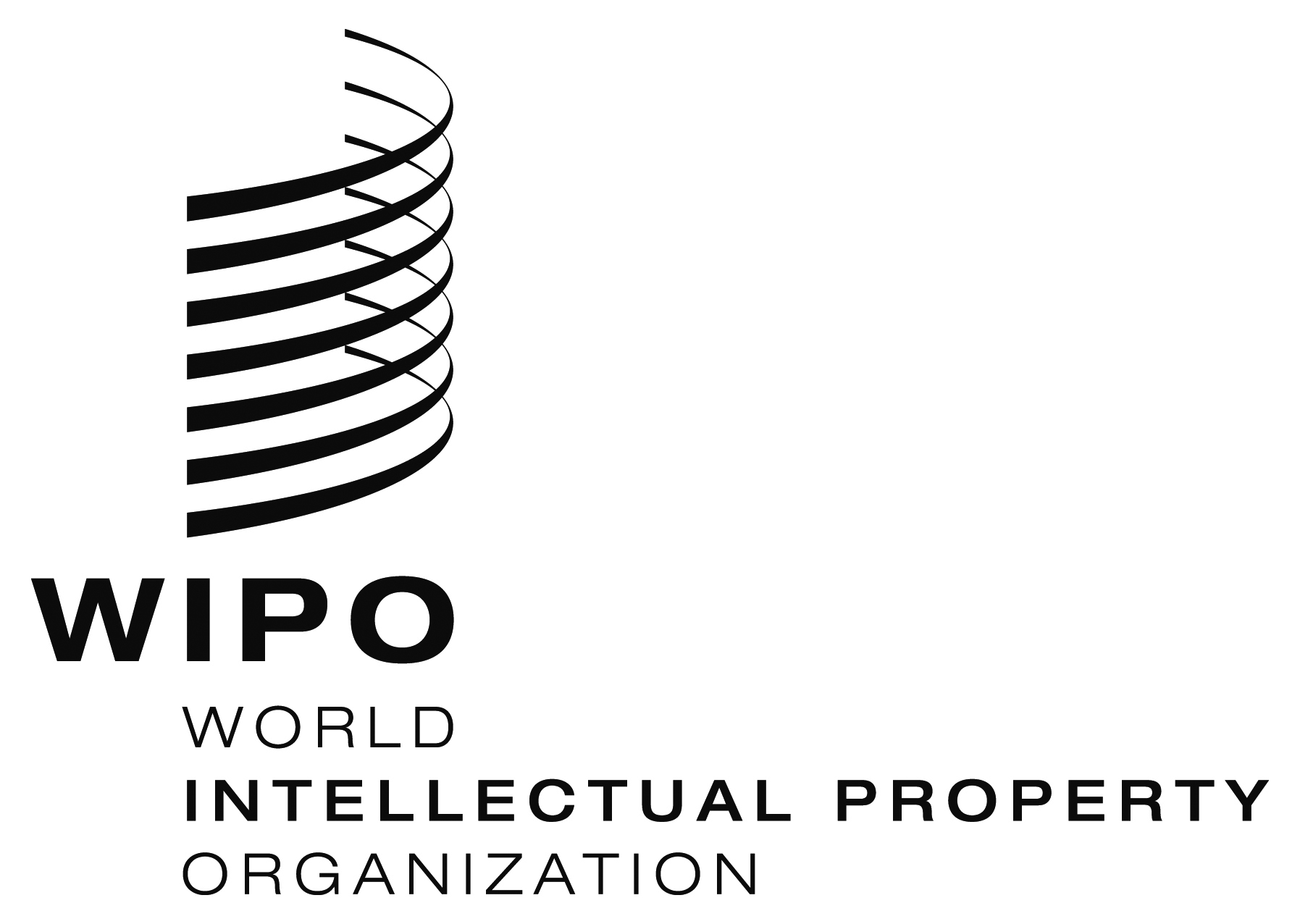 ECWS/4Bis/4    CWS/4Bis/4    CWS/4Bis/4    ORIGINAL:  ENGLISHORIGINAL:  ENGLISHORIGINAL:  ENGLISHDATE:  February 22, 2016DATE:  February 22, 2016DATE:  February 22, 2016